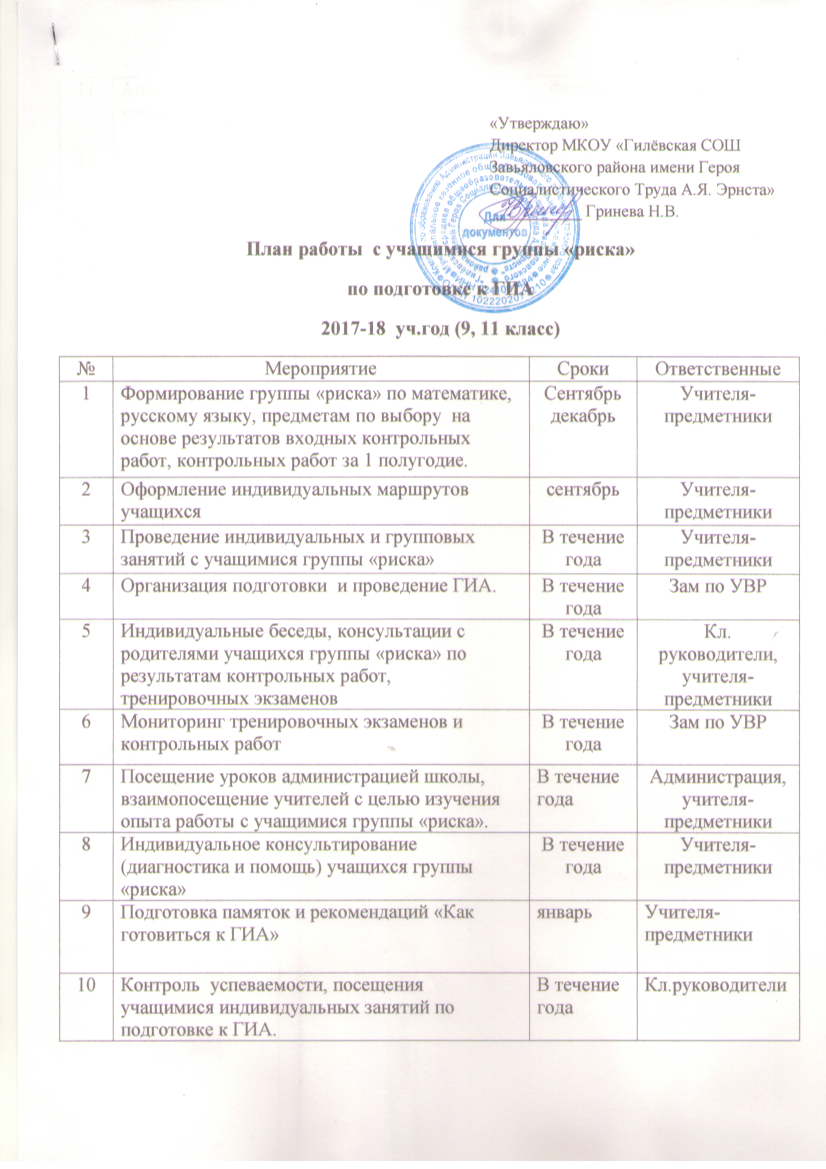 11Анализ работы учителей-предметников с учащимися группы «риска» февральРуководители МО12Родительское собрание «Подготовка и проведение ГИА»Октябрь, декабрь, мартКл.руководители13Классный час «Режим дня в период экзаменов»майКл.руководители14Анализ результатов ГИА у учащихся группы «риска»июньЗам по УВР